თბილისი მოლის მაღალი ძაბვის სადგურების ტექნიკური მომსახურება.ტექნიკური მოთხოვნებიშინაარსი:	ზოგადი ინფორმაცია---------------------------------------------------2ტექნიკური დასკვნა, ---------------------------------------------------2ტექნიკური მონაცემები ------------------------------------------------2ტექნიკური დავალება--------------------------------------------------2უსაფრთხოების ნორმები--------------------------------------------3განფასება-----------------------------------------------------------------3ზოგადი ინფორმაცია სავაჭრო ცენტრი „თბილისი მოლის“ შენობა მდებარეობს დავით აღმაშენებლის ხეივნის N 213. მოცემული შენობა, შედგება სამი ბლოკისაგან (A, B და C ბლოკებისგან). შენობის -3 და-4 სართულებზე განლაგებულია 5 სატრანსფორმატორო სადგური.რომლებიც შედგება 10  ტრანსფორმატორის და 5 მაღალი ძაბვის გამანაწილებელი   მოწყობილობებისგან, იგო  შედგება 10  ამორთველის და 10 გამთიშველისაგან. ტექნიკური დასკვნა  ზემო აღნიშნულ მოწყობილობებზე საჭიროა მოხდეს ტექნიკური მომსახურება.ტექნიკური მონაცემები.მაღალი ძაბვის სადგურები,აღჭურვილია კომპანია  შნეიდერის წარმოების                          ტრანსფორმატორებით.მოდ(Schneider Trihal) რომლის სიმძლავრეა 2000კვა.სარელეო მოდელ   (Schneider RM6)გადამრთველით არის დაკომპლექტებული.შემომავალი ძაბვა 10KV-ია.ტექნიკური დავალებატექნიკური მომსახურება უნდა მოიცავდეს:1)ტრანსფორმატორების უქმი სვლის დანაკარგის გაზომვა.2) ტრანსფორმატორის საიზოლაციო მახასითებლების გაზომვა.3) ტრანსფორმატორის გრაგნილის წინაღობის გაზომვა მუდმივი დენით.4) ტრანსფორმაციის კოეფიციენტის გაზომვა.5) ტრანსფორმატორის პოლარობის გაზომვა.მაღალი ძაბვის გამთიშველის და ამომრთველის1) საიზოლაციო მახასიათებლის გაზომვა.2) გარდამავალი წინაღობის გაზომვა.3)ამორთვის მახასიათებლის ტესტირება4)მაღალი ძაბვით გამოცდა.(40კვ-ი).5) ტრანსფორმატორების მკვებევი 10კვ-ნი კაბელების მაღალი ძაბვით გამოცდა.6)ტრანსფორმატორების მკვებევი 10კვ-ნი კაბელების საიზოლაციო მახასიათებლის გაზომვა.10 კვ-ნი სექციის1) საიზოლაციო მახასიათებლის გაზომვა.2) მაღალი ძაბვით გამოცდა. (40კვ-ი)             სტანდარტული სამუშაოები.3)კონტაქტების გასინჯვა,მოწყობილობების დასუფთავება.უსაფრთხოების ნორმებიყველა სამუშაო, რომელიც იწარმოებს მოლში და მის გარშემო ტერიტორიაზე უნდა აკმაყოფილებდეს შრომის და პირადი უსაფრთხოების ნორმებს. სამუშაოს შემსრულებელს უნდა ჰქონდეს საკვალიფიკაციო მოწმობა, ამაღლებული ძაბვით ელ. დანადგარების გამოცდის ნებართვა.სამუშაოთა დაწყების წინ მოლის უსაფრთხოების მენეჯერი კონტრაქტორების შემადგენლობას გააცნობს უსაფრთხოების ნორმებს. სამუშაოთა წარმოება დაშვებული იქნება მხოლოდ იმ შემთხვევაში როცა იქნება ხელმოწერილი დოკუმენტი, მომუშავე პერსონალისა და მოლის უსაფრთხოების მენეჯერის მიერ.განფასება წარმოდგენილ განფასებაში უნდა იყოს მითითებული ყველა სახის დანახარჯი.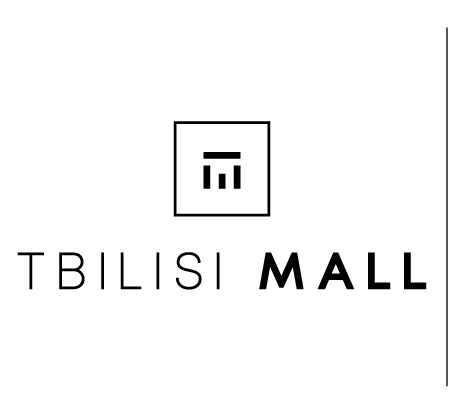 